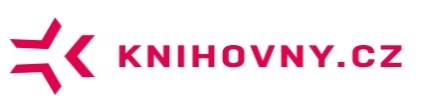 Zápis z jednání Rady a vedoucích pracovních skupin Centrálního portálu českých knihoven – KNIHOVNY.CZ Datum konání15.6.2015Místo konáníPraha, AV ČRÚčastníci24.6.2013Rada CPK: M. Lhoták (KNAV), T. Kubíček (MZK), T. Řehák (MKP), M. Svoboda (NTK),  I. Kareš (JVKČB),  E. Měřínská (MěKTa),  Z. Friedlová (KKFB), H. Bouzková (NLK), M. Sekera (KNM), D. Bechný (SVK PK), E. Svobodová (SVKHK), O. Fabián (UTB), J. Holásková (VKOL), B. Konvalinková (KVKLI), H. Kolátorová (ÚMV), A. Brožek (SVKUL), J. Mika (SVKKL), R. Kodetová (KKP), J. Hladíková (KKV), V. Emler (KKKV)Omluveni: P. Kroupa (NK ČR), L. Prchalová (MSVK), M. Bartošek (MUNI), H. Sedláčková UPOL), G. Boháčková (MěkČT)Vedoucí pracovních skupin: B. Stoklasová (PS pro centrální portál), I. Burešová (PS pro informační zdroje), P. Žabička (PS pro sdílení identit a online platby), K. Košťálová (PS pro MVS a DDS)Další hosté a pověření zástupci knihoven: L. Hanzlíková (MKP), P. Lonská (MKP), V. Richter (NK ČR), P. Žabičková (MZK), H. Hemola (NK ČR), F. Kříž (NLK), M. Denár (MěkČT), E Krupičková (KNM)Uvítání, představení,harmonogramPROGRAMUvítání a představení M. Lhoták uvítal účastníky jednání. Vzhledem k přítomnosti nových členů Rady CPK proběhlo vzájemné představení všech účastníků jednání.Program a harmonogramM. Lhoták představil program a harmonogram celého jednání a upozornil, že všechny prezentace budou vystaveny na Infoportálu CPK http://www.knihovny.cz/o-projektu/soucasny-stav Blok 0: Plnění úkolů pro rok 2015Stručná souhrnná zpráva (B. Stoklasová)

Blok I: Zadání pro CPK a jeho realizace v MZK
1.    Projektový záměr a funkční požadavky jako roadmap a zadání pro CPK– hlavní milníky, úkoly, termíny a výsledky jednání s MZK (B. Stoklasová)
2.    Realizace zadání pro CPK v MZK – pilotní fáze: stav v roce 2015 a výhled do roku 2016 (P. Žabičková/P. Žabička)
 
Blok II: Informace vedoucích pracovních skupin o činnosti v roce 2015
1.    Pracovní skupina pro centrální portál (B. Stoklasová)
2.    Pracovní skupina pro interoperabilitu, identity a online platby (P. Žabička)
3.    Pracovní skupina pro informační zdroje (I. Burešová)
4.    Pracovní skupina pro MVS a DDS (K. Košťálová)

Blok III: Uživatelské scénáře
1.    Podklady připravené PS pro přípravu podkladů pro scénáře (B. Stoklasová)
2.    Využití podkladů a návrh způsobu i rozsahu realizace scénářů (P. Lonská - doplní také aktuální informaci o informační části portálu)
 
Blok IV: Organizace, smlouvy, business model
1.    Projednání návrhu organizačního a smluvního zajištění (M. Lhoták)
2.    Business model (T. Řehák/P. Lonská)Rada CPK navržený program odsouhlasila.Blok 0Plnění úkolů pro rok 2015B. Stoklasová zrekapitulovala úkoly z minulého zasedání Rady CPK a shrnula jejich plnění.
1) Práce pracovních skupin i koordinátorů projektu budou v roce 2015 pokračovat v intencích obecných závěrů Rady CPK. KNAV podá projekt na zajištění pokračování práce pracovních skupin (menší počet placených členů, vedoucí PS vyberou nejproduktivnější členy, ostatní se mohou účastnit jednání bez nároku na honorář).Odpovědnost: KNAV (M. Lhoták, B. Stoklasová)Termín: Podání projektu 10.12.2014, realizace rok 2015Finanční nároky projektu:  do 1 mil. Kč. (VISK 8/B)Stav: Projekt byl podán, práce probíhají průběžně, podrobnější informace v Bloku II2) MZK rozšíří stávající pilotní projekt zaměřený na interoperabilitu a testování zapojení lokálních zdrojů na úroveň ověřovacího pilotního projektu realizace CPK formou vlastního vývoje s využitím VuFind. Odpovědnost: MZK (P. Žabička)Termín: Podání projektu 10.12.2014, realizace rok 2015Finanční nároky projektu:  2-3 mil. Kč. (VISK 8/B)Stav: Projekt byl podán, práce probíhají průběžně, podrobnější informace v Bloku I3) NK podá projekt na pokračování JIB ve stávajícím rozsahu.Odpovědnost: NK ČR (E. Lichtenbergová)Termín: Podání projektu 10.12.2014, realizace rok 2015Finanční nároky projektu:  2,6 mil. Kč (VISK 8/B)Stav: Projekt byl podán, práce probíhají průběžně4) Bude podána řada projektů na připravenost knihoven na zapojení do CPKOdpovědnost: Koordinace MZK, projekty jednotlivé knihovnyTermín: Podání projektů 10.12.2014, realizace rok 2015Finanční nároky projektů:  1 mil. Kč (VISK 8/B)Stav: Projekty byly podány, práce probíhají průběžně, podrobnější informace v Bloku I5) MKP podá projekt na realizaci informační části portálu Knihovny.cz, rozpracování uživatelských scénářů a business modelu CPKOdpovědnost: MKP (L.Hanzlíková, P. Lonská)Termín: Podání projektu 10.12.2014, realizace rok 2015Finanční nároky projektu:  0,8 mil. Kč (VISK 8/B)Stav: Projekt byl podán (dotace byla výrazně krácena), práce probíhají, podrobnější informace v Bloku III6) SDRUK podá projekt na uzavírání smluv s producenty a vlastníky lokálních zdrojůOdpovědnost: SDRUK (L. Maixnerová)Termín: Podání projektu 10.12.2014, realizace rok 2015Finanční nároky projektu:  ??? (VISK 8/B) – bude upřesněnoStav: Bylo zahrnuto do projektu KNAV, práce probíhají průběžně7) Budou osloveny další významné české knihovny se žádostí o účast v projektuOdpovědnost: KNAV, SDRUK, MKPTermín: rok 2015Finanční nárok y projektu: 0? Stav: Probíhá průběžně, velká kampaň + roadshow proběhnou v posledním kvartále 2015 (až bude možné něco ukázat)Blok IZadání pro CPK a jeho realizace v MZK 1. Projektový záměr a funkční požadavky jako roadmap a zadání pro CPK (B. Stoklasová) B. Stoklasová zrekapitulovala historii CPK od roku 2010 do současnosti, shrnula hlavní dokumenty, které se staly základem (roadmap) pro vývoj v MZK.  Zdůraznila, že podklady byly připravovány především s ohledem na potenciální dodavatele řešení (jako podklad pro výběrové řízení), proto jako roadmap pro MZK v rovině věcné vyhovují a je nutné je dopracovat s ohledem na lepší srozumitelnost a přesvědčivost pro knihovny/zřizovatele a uživatele v rovině formálně-komunikační. Upozornila na rizika plynoucí ze skutečnosti, že předpokladem k úspěšnému nasazení CPK je vůle ke změnám na straně knihoven i dodavatelů knihovních systémů. K těmto okruhům proběhla krátká diskuse.2. Realizace zadání pro CPK v MZK – pilotní fáze: stav v roce 2015 a výhled do roku 2016 (P. Žabičková/P. Žabička)P. Žabičková a P. Žabička seznámili účastníky jednání s dosavadními výsledky prací v MZK. Součástí prezentace byly i ukázky obrazovek dokumentujících stav implementace.Členové Rady ocenili dosažené výsledky a poděkovali řešitelskému týmu i řediteli MZK za vynaložené úsilí i předvedené výsledky.Proběhla diskuse k okruhům obsaženým v prezentacích.M. Svoboda:V případě problémů se zavedením jednotné registrace a identity jde především o mentální problém, vyžadující spíše změnu myšlení než legislativy.Stávající způsob plnění souborného katalogu vede ke vzniku duplicit, je třeba někde udělat tlustou čáru a vrátit se k myšlence online katalogizace do centrální bázeB. Stoklasová: Online katalogizace do centrální báze, která by skutečně vedla k významnému omezení duplicit, vyžaduje striktní dodržování katalogizačních pravidel a opuštění různých specifik a nestandardních řešení na straně knihovního systému i v nastavení katalogizační linky jednotlivých knihoven. V rámci ALEPH clusteru takto pracují NK ČR, MZK a VKOL a sladění nebylo snadné ani na této úrovni. Rozšíření počtu knihoven pracujících online v centrální bázi vedlo v zahraničí k nárůstu duplicit. Důležitější než mechanismus plnění je jednotná katalogizační politika a její dodržování.T. Řehák: Ideální stav je, aby katalogizoval jeden subjekt kvalitně a natolik rychle, aby byly záznamy využitelné pro všechny.M. Lhoták:Na infoportálu CPK chybí v sekci Pro knihovny informace o tom, jak se zapojit do CPK, je třeba doplnit Na infoportálu je třeba zveřejnit prezentace i zápis z jednání Rady jako aktuální informaci o stavu pracíČeská digitální knihovna (ČDK) – bude před ukončením projektu z NAKI předána do NK ČR, je nutné zajistit kontinuitu provozu, mj. i proto, aby bylo možné ČDK využít jako agregátora digitálních dat pro CPKJe nutná koordinace pořizování zdrojů s VISK 8/A , především u zdrojů NMB. Stoklasová – koordinace je nezbytná, ale jde o zcela jinou filozofii využití zdrojů: u VISK 8/A získává skupina vybraných knihoven přístup prostřednictvím nativního rozhraní, pro CPK chceme data (obdobně jako u ANL+) pro integraci do CPK, metadata a krátký náhled textu s vyznačenými selekčními prvky pro posouzení relevance by měly být k dispozici všem odkudkoli zdarma, plný text a náhled na původní dokument v digitalizované podobě v knihovnách na základě předplatného.Blok IIInformace vedoucích pracovních skupin o činnosti v roce 2015Vedoucí všech pracovních skupin prezentovali výsledky práce svých skupin za rok 2015 a plnění úkolů uvedených v projektu CPK na rok 2015.1.    Pracovní skupina pro centrální portál (B. Stoklasová)Rada CPK vzala prezentaci na vědomí bez diskuse.
2.    Pracovní skupina pro interoperabilitu, identity a online platby (P. Žabička)M. Lhoták: byl by žádoucí průzkum, kde a jak funguje společná průkazka v zahraničí
3.    Pracovní skupina pro informační zdroje (I. Burešová)M. Lhoták: Manuscriptorium a Kramerius jsou uvedeny v tabulkách zdrojů NK, do tabulky G tedy nepatří, zde by měly být zdroje pocházející od jiných subjektů než od knihoven
4.    Pracovní skupina pro MVS a DDS (K. Košťálová)T. Řehák: Doporučení maximální algoritmizace a automatizace službyK. Košťálova, J. Mika: V oblasti MVS jsou některé postupy algoritmizovatelné obtížněI. Kareš: Upozornění na dohodnuté postupy a zásady, na nichž je domácí i zahraniční MVS postavenaT. Řehák: Knihovny participující na CPK si mohou dohodnout zcela jiné podmínky, za nichž poskytnou v rámci CPK své dokumentyB. Stoklasová: Jde ještě stále o MVS, nebo o novou dohodu mezi knihovnami CPK?M. Svoboda: Ve VPK existuje „dvourychlostní“ model: skupina participujících + skupina spolupracujících knihoven – lze přenést i do CPKH. Kolátorová, I. Kareš + další: diskuse o tom, zda prostřednictvím MVS půjčit/nepůjčit dokument, který má žádající knihovna ve fonduE. Svobodová, M. Lhoták: otázka, zda v rámci CPK implementovat model MVS navržený v prezentaci PS pro MVS a DDS nebo připravovat rovnou nové, ambicióznější řešení?Hlasování:Varianta 1: implementace řešení PS pro MVS a VPK (další vývoj bude až v navazujícím kroku) – 6 hlasůVarianta 2: nové řešení – maximální nasazení automatizace, urychlení a zjednodušení pro uživatele (tedy neimplenentovat v současné době navržené řešení, ale pracovat na novém návrhu)  - 8 hlasůZdrželi se: 6 hlasůK. Košťálová + PS pro MVS a DDS – příprava varianty 2 (platí pro spolupracující knihovny)Blok IIIUživatelské scénáře1. Podklady připravené PS pro přípravu podkladů pro scénáře (B. Stoklasová)Rada CPK vzala prezentaci na vědomí bez diskuse.
2. Využití podkladů a návrh způsobu i rozsahu realizace scénářů  (P. Lonská)Rada CPK vzala prezentaci na vědomí bez diskuse. 3. Informační část CPK, nová komunikační strategie (P. Lonská)Rada CPK vzala prezentaci na vědomí bez diskuse.Blok IVOrganizace, smlouvy, business model1. Projednání návrhu organizačního a smluvního zajištění (M. Lhoták)M. Lhoták představil Radě CPK poslední návrh smlouvy o spolupráci a jednacího řádu včetně došlých připomínek. Proběhla diskuse o subjektech, které budou uzavírat smlouvy o spolupráci s dalšími knihovnami a smlouvy s vlastníky zdrojů za účelem indexace v CPK.  Po diskusi bylo dohodnuto, že SDRUK bude pověřen uzavíráním smluv s dalšími knihovnami a MZK bude jako provozovatel CPK uzavírat smlouvy s vlastníky zdrojů.2. Business model (T. Řehák/P. Lonská)Business model prezentovala L. Hanzlíková, s ohledem na pokročilý čas ve velmi zkrácené verzi.Rada CPK vzala prezentaci na vědomí bez diskuse.Diskuse, závěryObecné závěry:Rada CPK vyslechla zprávu o plnění úkolů z posledního zasedání. Zprávu vzala na vědomí bez výhrad a u běžících úkolů doporučila jejich pokračování a kontrolu plnění na podzimním zasedání.Rada vyslechla zprávy o zadání CPK a jeho realizaci v MZK. Rada velmi ocenila prezentované výsledky dosavadních prací MZK na CPK a doporučila s ohledem na stabilitu a dlouhodobou udržitelnost projektu zahájit kroky vedoucí k převodu finančních prostředků na zajištění provozu a rozvoje projektu CPK do rozpočtu MZK.Rada vyslechla zprávy vedoucích všech PS a vzala na vědomí výsledky jejich práce a zprávy o přípravě a plánované realizaci. S výjimkou PS pro MVS a DDS nedoporučila Rada žádné zásadní změny.Smlouva a jednací řád – Rada prodiskutovala poslední verzi smlouvy a jednacího řádu a doporučila jejich odsouhlasení do září 2015Konkrétní kroky, úkoly, termíny:Dlouhodobé zásadní úkoly:1) Práce pracovních skupin i koordinátorů projektu budou v roce 2015 pokračovat v intencích obecných závěrů Rady CPK. Odpovědnost: KNAV (M. Lhoták, B. Stoklasová)Termín: rok 2015- průběžně2) PS pro MVS a DDS připraví návrh koncepce MVS v CPK s maximálním využitím automatizace (algoritmizace?) a zjednodušením byrokracie.Odpovědnost: K. KošťálováTermín: podzim 20152) MZK bude pokračovat na pilotním projektu realizace CPK formou vlastního vývoje s využitím VuFind. Odpovědnost: P. ŽabičkaTermín: rok 2015- průběžně3) Budou zahájeny kroky pro zajištění stability financování CPKOdpovědnost: T. KubíčekTermín: neoficiálně se zástupci MK ihned (upozornění na problém stability týmu při výpadcích financování), oficiálně (formální kroky vedoucí k přidělení finančních prostředků do rozpočtu MZK) po předvedení dalších výsledků na podzimním zasedání Rady CPK (s podporou Rady CPK a ÚKR)4) Provoz JIB bude pokračovat ve stávajícím rozsahu.Odpovědnost: NK ČR (E. Lichtenbergová)Termín: rok 2015- průběžně5) Budou pokračovat práce na připravenosti knihoven a jejich systémů na zapojení do CPKOdpovědnost: Koordinace MZK, součinnost jednotlivé knihovny + dodavatelé knihovních systémůTermín: rok 2015- průběžně6) Bude realizována příprava informační části portálu Knihovny.cz, budou rozpracovány uživatelské scénáře a business model CPKOdpovědnost: MKP (L. Hanzlíková, P. Lonská)Termín: rok 2015- průběžně7) SDRUK připraví rámcový návrh na uzavírání smluv s producenty a vlastníky lokálních zdrojů. Smlouvy s producenty bude z pragmatických důvodů (provozovatelé zpravidla chtějí smlouvu o využití dat od správce portálu) uzavírat MZKOdpovědnost: Příprava rámcové smlouvy: SDRUK v součinnosti s MZK Termín: červenec 2015Jednání s dodavateli:L. MaixnerováTermín: červenec, srpen 2015 a dále (po dodání návrhu smlouvy)Uzavírání smluv: P. ŽabičkaTermín: rok 2015- průběžně8) Budou osloveny další významné české knihovny se žádostí o účast v projektuOdpovědnost: KNAV, SDRUK, MKPTermín: rok 2015 (zvýšení aktivity po uzavření smluv zakládajícími knihovnami a po zprovoznění pilotní verze CPK)9) Bude proveden průzkum, kde a jak funguje společná průkazka v zahraničíOdpovědnost P. Žabička (provedou placení členové PS pro identity)Termín: 30.9.201510) Bude zajištěna kontinuita provozu České digitální knihovny v NK ČR (kam bude během podzimních měsíců 2015 předána z KNAV), aby ji bylo možné využít jako agregátora dat pro CPKOdpovědnost: M. Lhoták + J. Švec (NK ČR)Termín: Podzim 2015Krátkodobé úkoly:1) Všichni přednášející pošlou poslední verzi svých zpráv přednesených na Radě CPK B. Stoklasové. Pokud prezentace obsahuje informace vhodné pouze pro členy Rady a vedoucí pracovních skupin CPK a nikoli k veřejnému šíření (všechny prezentace budou vystaveny i na veřejné části infoportálu), pošlou dvě verze – pro Radu CPK a pro veřejnou část infoportálu.Odpovědnost: I. Burešová, K. Košťálová, P. Lonská, P. Žabička, P. ŽabičkováTermín: ihned (v v době přípravy návrhu zápisu hotovo )2) Na infportálu CPK bude v sekci Pro knihovny uvedena informace o tom, jak se zapojit do CPKOdpovědnost: B. StoklasováTermín: ihned (v době přípravy návrhu zápisu hotovo)3) Na infoportálu CPK budou zveřejněny prezentace i zápis z jednání Rady jako aktuální informaci o stavu o stavu pracíOdpovědnost: B. StoklasováTermín: ihned po schválení zápisu Radou CPK (v době přípravy zápisu hotovo)4) Bude zajištěna koordinace využití finančních prostředků z VISK pro nákup zdrojů od Newton Media (stávající VISK 8/A + nákup zdrojů pro CPK ideálně jako jeden projekt, případně jako dva vzájemně provázané projekty)Odpovědnost: B. Stoklasová, P. Žabička, H. HemolaTermín: září 2015 (po jednání s NK o využití zdrojů NM pro CPK)5) Manuscriptorium a Kramerius budou vyřazeny z tabulky G v seznamu zdrojů pro zapojení CPKOdpovědnost: I. BurešováTermín: ihned6) Bude založena infostránka s informacemi k problematice mojeID, eduID atd.Odpovědnost: podklad P. Žabička, založení stránky B. StoklasováTermín: září 20157) Propojování identit bude předvedeno na modelechOdpovědnost: podklad P. ŽabičkaTermín: říjen 2015 (podzimní zasedání Rady CPK)8) Bude připraven návrh, jak dosáhnout odstranění mentálních bariér v případě jednotné registrace a identity.Odpovědnost: P. Žabička, podklad zástupci NTK v PS pro identityTermín: říjen 2015 (podzimní zasedání Rady CPK)9) Dle diskuse na jednání Rady CPK bude upraven návrh Smlouvy o spolupráci a Jednací řád řídícího výboru CPK. K návrhu se vyjádří členové Rady CPK. Konečné verze by měly být připraveny k podpisu před dalším jednáním Rady CPK. Odpovědnost: M. Lhoták, členové Rady CPKTermín: 15. 9. 201510) Budou připraveny přílohy ke Smlouvě o spolupráci:Příloha č. 1 – Minimální technické požadavky na Spolupracující knihovnyPříloha č. 2 – Popis projektu (který bude vycházet z Projektového záměru)Odpovědnost: P. Žabička, B. StoklasováTermín: 15. 9. 2015Formality, organizaceSmlouva a jednací řád budou zveřejněny jen v zaheslované části CPK – měly by být schváleny Radou CPK před jejím podzimním jednáním, kde by mělo dojít k podpisu smluvPodzimní jednání Rady CPK proběhne v říjnu 2015, termín a místo budou upřesněnyVerze zápisu0.1 Návrh pro připomínkování účastníky jednání0.2 Návrh pro připomínkování účastníky jednání se zapracovanými připomínkami MZK a M. Lhotáka0.3 Návrh se zapracovanými připomínkami účastníků jednání0.4 Finální verze0.5 Zkrácená finální verze